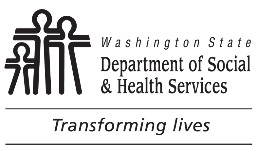 Children’s Respite ApplicationChildren’s Respite ApplicationChildren’s Respite ApplicationChildren’s Respite ApplicationChildren’s Respite ApplicationChildren’s Respite ApplicationChildren’s Respite Application  Initial Request      Updated Request  Initial Request      Updated Request  Initial Request      Updated Request  Initial Request      Updated Request  Initial Request      Updated RequestChildren’s Respite ApplicationChildren’s Respite ApplicationChildren’s Respite ApplicationChildren’s Respite ApplicationChildren’s Respite ApplicationChildren’s Respite ApplicationChildren’s Respite ApplicationTYPE OF RESPITE REQUESTED:	Enhanced Respite Services (ERS)	Dedicated Respite		Waiver Funded Respite in a licensed 		settingTYPE OF RESPITE REQUESTED:	Enhanced Respite Services (ERS)	Dedicated Respite		Waiver Funded Respite in a licensed 		settingTYPE OF RESPITE REQUESTED:	Enhanced Respite Services (ERS)	Dedicated Respite		Waiver Funded Respite in a licensed 		settingTYPE OF RESPITE REQUESTED:	Enhanced Respite Services (ERS)	Dedicated Respite		Waiver Funded Respite in a licensed 		settingTYPE OF RESPITE REQUESTED:	Enhanced Respite Services (ERS)	Dedicated Respite		Waiver Funded Respite in a licensed 		settingPlease attach DDA assessment details, IEP, ABA or behavior support plan, valid consent for release of information (please include “Other DSHS contracted providers: Licensed Staffed Residential” on the consent), and any other relevant information.Please attach DDA assessment details, IEP, ABA or behavior support plan, valid consent for release of information (please include “Other DSHS contracted providers: Licensed Staffed Residential” on the consent), and any other relevant information.Please attach DDA assessment details, IEP, ABA or behavior support plan, valid consent for release of information (please include “Other DSHS contracted providers: Licensed Staffed Residential” on the consent), and any other relevant information.Please attach DDA assessment details, IEP, ABA or behavior support plan, valid consent for release of information (please include “Other DSHS contracted providers: Licensed Staffed Residential” on the consent), and any other relevant information.Please attach DDA assessment details, IEP, ABA or behavior support plan, valid consent for release of information (please include “Other DSHS contracted providers: Licensed Staffed Residential” on the consent), and any other relevant information.Please attach DDA assessment details, IEP, ABA or behavior support plan, valid consent for release of information (please include “Other DSHS contracted providers: Licensed Staffed Residential” on the consent), and any other relevant information.Please attach DDA assessment details, IEP, ABA or behavior support plan, valid consent for release of information (please include “Other DSHS contracted providers: Licensed Staffed Residential” on the consent), and any other relevant information.Please attach DDA assessment details, IEP, ABA or behavior support plan, valid consent for release of information (please include “Other DSHS contracted providers: Licensed Staffed Residential” on the consent), and any other relevant information.Please attach DDA assessment details, IEP, ABA or behavior support plan, valid consent for release of information (please include “Other DSHS contracted providers: Licensed Staffed Residential” on the consent), and any other relevant information.Please attach DDA assessment details, IEP, ABA or behavior support plan, valid consent for release of information (please include “Other DSHS contracted providers: Licensed Staffed Residential” on the consent), and any other relevant information.Please attach DDA assessment details, IEP, ABA or behavior support plan, valid consent for release of information (please include “Other DSHS contracted providers: Licensed Staffed Residential” on the consent), and any other relevant information.Please attach DDA assessment details, IEP, ABA or behavior support plan, valid consent for release of information (please include “Other DSHS contracted providers: Licensed Staffed Residential” on the consent), and any other relevant information.Please attach DDA assessment details, IEP, ABA or behavior support plan, valid consent for release of information (please include “Other DSHS contracted providers: Licensed Staffed Residential” on the consent), and any other relevant information.Please attach DDA assessment details, IEP, ABA or behavior support plan, valid consent for release of information (please include “Other DSHS contracted providers: Licensed Staffed Residential” on the consent), and any other relevant information.INDIVIDUAL’S NAMEINDIVIDUAL’S NAMEINDIVIDUAL’S NAMEINDIVIDUAL’S NAMEINDIVIDUAL’S NAMEINDIVIDUAL’S NAMEDATE OF BIRTHDATE OF BIRTHDATE OF BIRTHADSA ID NUMBERADSA ID NUMBERADSA ID NUMBERADSA ID NUMBERREGIONADDRESS	CITY	STATE	ZIP CODEADDRESS	CITY	STATE	ZIP CODEADDRESS	CITY	STATE	ZIP CODEADDRESS	CITY	STATE	ZIP CODEADDRESS	CITY	STATE	ZIP CODEADDRESS	CITY	STATE	ZIP CODEADDRESS	CITY	STATE	ZIP CODEADDRESS	CITY	STATE	ZIP CODEADDRESS	CITY	STATE	ZIP CODEADDRESS	CITY	STATE	ZIP CODEADDRESS	CITY	STATE	ZIP CODEADDRESS	CITY	STATE	ZIP CODEADDRESS	CITY	STATE	ZIP CODEADDRESS	CITY	STATE	ZIP CODEPARENT / GUARDIANPARENT / GUARDIANPARENT / GUARDIANPARENT / GUARDIANPARENT / GUARDIANPARENT / GUARDIANPARENT / GUARDIANPARENT / GUARDIANPARENT / GUARDIANPRIMARY TELEPHONE NUMBER (WITH AREA CODE)PRIMARY TELEPHONE NUMBER (WITH AREA CODE)PRIMARY TELEPHONE NUMBER (WITH AREA CODE)PRIMARY TELEPHONE NUMBER (WITH AREA CODE)PRIMARY TELEPHONE NUMBER (WITH AREA CODE)EMAIL ADDRESSEMAIL ADDRESSEMAIL ADDRESSEMAIL ADDRESSEMERGENCY TELEPHONE / CELLEMERGENCY TELEPHONE / CELLEMERGENCY TELEPHONE / CELLEMERGENCY TELEPHONE / CELLEMERGENCY TELEPHONE / CELLBACKUP CAREGIVER TELEPHONE / CELL (IF PARENT / GUARDIAN UNAVAILABLE)BACKUP CAREGIVER TELEPHONE / CELL (IF PARENT / GUARDIAN UNAVAILABLE)BACKUP CAREGIVER TELEPHONE / CELL (IF PARENT / GUARDIAN UNAVAILABLE)BACKUP CAREGIVER TELEPHONE / CELL (IF PARENT / GUARDIAN UNAVAILABLE)BACKUP CAREGIVER TELEPHONE / CELL (IF PARENT / GUARDIAN UNAVAILABLE)MAILING ADDRESS IF DIFFERENT THAN ABOVE    SAME AS ABOVE	CITY	STATE	ZIP CODEMAILING ADDRESS IF DIFFERENT THAN ABOVE    SAME AS ABOVE	CITY	STATE	ZIP CODEMAILING ADDRESS IF DIFFERENT THAN ABOVE    SAME AS ABOVE	CITY	STATE	ZIP CODEMAILING ADDRESS IF DIFFERENT THAN ABOVE    SAME AS ABOVE	CITY	STATE	ZIP CODEMAILING ADDRESS IF DIFFERENT THAN ABOVE    SAME AS ABOVE	CITY	STATE	ZIP CODEMAILING ADDRESS IF DIFFERENT THAN ABOVE    SAME AS ABOVE	CITY	STATE	ZIP CODEMAILING ADDRESS IF DIFFERENT THAN ABOVE    SAME AS ABOVE	CITY	STATE	ZIP CODEMAILING ADDRESS IF DIFFERENT THAN ABOVE    SAME AS ABOVE	CITY	STATE	ZIP CODEMAILING ADDRESS IF DIFFERENT THAN ABOVE    SAME AS ABOVE	CITY	STATE	ZIP CODEMAILING ADDRESS IF DIFFERENT THAN ABOVE    SAME AS ABOVE	CITY	STATE	ZIP CODEMAILING ADDRESS IF DIFFERENT THAN ABOVE    SAME AS ABOVE	CITY	STATE	ZIP CODEMAILING ADDRESS IF DIFFERENT THAN ABOVE    SAME AS ABOVE	CITY	STATE	ZIP CODEMAILING ADDRESS IF DIFFERENT THAN ABOVE    SAME AS ABOVE	CITY	STATE	ZIP CODEMAILING ADDRESS IF DIFFERENT THAN ABOVE    SAME AS ABOVE	CITY	STATE	ZIP CODEDDA CRM NAME AND TELEPHONE NUMBERDDA CRM NAME AND TELEPHONE NUMBERDDA CRM NAME AND TELEPHONE NUMBERDDA CRM NAME AND TELEPHONE NUMBERDDA CRM NAME AND TELEPHONE NUMBERDDA CRM NAME AND TELEPHONE NUMBERDDA CRM NAME AND TELEPHONE NUMBERDDA CRM NAME AND TELEPHONE NUMBERDDA CRM NAME AND TELEPHONE NUMBERRECEIVE RESPITE POST-STAY SURVEY FOR ENHANCED RESPITE SERVICES ONLY Via Email       Via PaperRECEIVE RESPITE POST-STAY SURVEY FOR ENHANCED RESPITE SERVICES ONLY Via Email       Via PaperRECEIVE RESPITE POST-STAY SURVEY FOR ENHANCED RESPITE SERVICES ONLY Via Email       Via PaperRECEIVE RESPITE POST-STAY SURVEY FOR ENHANCED RESPITE SERVICES ONLY Via Email       Via PaperRECEIVE RESPITE POST-STAY SURVEY FOR ENHANCED RESPITE SERVICES ONLY Via Email       Via PaperIs the family willing to travel to Eastern or Western Washington to access Enhanced Respite Services?    Yes     NoIs the family willing to travel to Eastern or Western Washington to access Enhanced Respite Services?    Yes     NoIs the family willing to travel to Eastern or Western Washington to access Enhanced Respite Services?    Yes     NoIs the family willing to travel to Eastern or Western Washington to access Enhanced Respite Services?    Yes     NoIs the family willing to travel to Eastern or Western Washington to access Enhanced Respite Services?    Yes     NoIs the family willing to travel to Eastern or Western Washington to access Enhanced Respite Services?    Yes     NoIs the family willing to travel to Eastern or Western Washington to access Enhanced Respite Services?    Yes     NoIs the family willing to travel to Eastern or Western Washington to access Enhanced Respite Services?    Yes     NoIs the family willing to travel to Eastern or Western Washington to access Enhanced Respite Services?    Yes     NoIs the family willing to travel to Eastern or Western Washington to access Enhanced Respite Services?    Yes     NoIs the family willing to travel to Eastern or Western Washington to access Enhanced Respite Services?    Yes     NoIs the family willing to travel to Eastern or Western Washington to access Enhanced Respite Services?    Yes     NoIs the family willing to travel to Eastern or Western Washington to access Enhanced Respite Services?    Yes     NoIs the family willing to travel to Eastern or Western Washington to access Enhanced Respite Services?    Yes     NoINTERPRETER SERVICES  No       Yes; specific language:       INTERPRETER SERVICES  No       Yes; specific language:       INTERPRETER SERVICES  No       Yes; specific language:       INTERPRETER SERVICES  No       Yes; specific language:       INTERPRETER SERVICES  No       Yes; specific language:       INTERPRETER SERVICES  No       Yes; specific language:       INTERPRETER SERVICES  No       Yes; specific language:       INTERPRETER SERVICES  No       Yes; specific language:       INTERPRETER SERVICES  No       Yes; specific language:       INTERPRETER SERVICES  No       Yes; specific language:       INTERPRETER SERVICES  No       Yes; specific language:       INTERPRETER SERVICES  No       Yes; specific language:       INTERPRETER SERVICES  No       Yes; specific language:       INTERPRETER SERVICES  No       Yes; specific language:       Requested Respite Dates* (This is only to be used if accessing dedicated or waiver funded respite)Requested Respite Dates* (This is only to be used if accessing dedicated or waiver funded respite)Requested Respite Dates* (This is only to be used if accessing dedicated or waiver funded respite)Requested Respite Dates* (This is only to be used if accessing dedicated or waiver funded respite)Requested Respite Dates* (This is only to be used if accessing dedicated or waiver funded respite)Requested Respite Dates* (This is only to be used if accessing dedicated or waiver funded respite)Requested Respite Dates* (This is only to be used if accessing dedicated or waiver funded respite)Requested Respite Dates* (This is only to be used if accessing dedicated or waiver funded respite)Requested Respite Dates* (This is only to be used if accessing dedicated or waiver funded respite)Requested Respite Dates* (This is only to be used if accessing dedicated or waiver funded respite)Requested Respite Dates* (This is only to be used if accessing dedicated or waiver funded respite)Requested Respite Dates* (This is only to be used if accessing dedicated or waiver funded respite)Requested Respite Dates* (This is only to be used if accessing dedicated or waiver funded respite)Requested Respite Dates* (This is only to be used if accessing dedicated or waiver funded respite)FROMFROMFROMTOTOTOTOTOTOTRANSPORTATION PROVIDED BY:TRANSPORTATION PROVIDED BY:TRANSPORTATION PROVIDED BY:TRANSPORTATION PROVIDED BY:1.2.3.*	Requested respite dates are not finalized until the request has been formerly approved.  Unscheduled emergencies may supersede and/or impact previously respite.*	Requested respite dates are not finalized until the request has been formerly approved.  Unscheduled emergencies may supersede and/or impact previously respite.*	Requested respite dates are not finalized until the request has been formerly approved.  Unscheduled emergencies may supersede and/or impact previously respite.*	Requested respite dates are not finalized until the request has been formerly approved.  Unscheduled emergencies may supersede and/or impact previously respite.*	Requested respite dates are not finalized until the request has been formerly approved.  Unscheduled emergencies may supersede and/or impact previously respite.*	Requested respite dates are not finalized until the request has been formerly approved.  Unscheduled emergencies may supersede and/or impact previously respite.*	Requested respite dates are not finalized until the request has been formerly approved.  Unscheduled emergencies may supersede and/or impact previously respite.*	Requested respite dates are not finalized until the request has been formerly approved.  Unscheduled emergencies may supersede and/or impact previously respite.*	Requested respite dates are not finalized until the request has been formerly approved.  Unscheduled emergencies may supersede and/or impact previously respite.*	Requested respite dates are not finalized until the request has been formerly approved.  Unscheduled emergencies may supersede and/or impact previously respite.*	Requested respite dates are not finalized until the request has been formerly approved.  Unscheduled emergencies may supersede and/or impact previously respite.*	Requested respite dates are not finalized until the request has been formerly approved.  Unscheduled emergencies may supersede and/or impact previously respite.*	Requested respite dates are not finalized until the request has been formerly approved.  Unscheduled emergencies may supersede and/or impact previously respite.*	Requested respite dates are not finalized until the request has been formerly approved.  Unscheduled emergencies may supersede and/or impact previously respite.EducationEducationEducationEducationEducationEducationEducationEducationEducationEducationEducationEducationEducationEducationSCHOOL’S NAMESCHOOL’S NAMESCHOOL’S NAMESCHOOL’S NAMESCHOOL’S NAMESCHOOL’S NAMESCHOOL’S NAMESCHOOL’S NAMESCHOOL DISTRICTSCHOOL DISTRICTSCHOOL DISTRICTSCHOOL DISTRICTSCHOOL DISTRICTSCHOOL DISTRICTADDRESS	CITY	STATE	ZIP CODEADDRESS	CITY	STATE	ZIP CODEADDRESS	CITY	STATE	ZIP CODEADDRESS	CITY	STATE	ZIP CODEADDRESS	CITY	STATE	ZIP CODEADDRESS	CITY	STATE	ZIP CODEADDRESS	CITY	STATE	ZIP CODEADDRESS	CITY	STATE	ZIP CODEADDRESS	CITY	STATE	ZIP CODEADDRESS	CITY	STATE	ZIP CODEADDRESS	CITY	STATE	ZIP CODEADDRESS	CITY	STATE	ZIP CODEADDRESS	CITY	STATE	ZIP CODEADDRESS	CITY	STATE	ZIP CODETEACHER’S NAMETEACHER’S NAMETEACHER’S NAMETEACHER’S NAMETEACHER’S NAMETEACHER’S NAMETEACHER’S NAMETEACHER’S NAMETEACHER’S NAMEWORK TELEPHONEWORK TELEPHONEWORK TELEPHONEWORK TELEPHONEWORK TELEPHONEDoes the child attend a full-school day (six hours)?    Yes       NoDoes the child attend a full-school day (six hours)?    Yes       NoDoes the child attend a full-school day (six hours)?    Yes       NoDoes the child attend a full-school day (six hours)?    Yes       NoDoes the child attend a full-school day (six hours)?    Yes       NoDoes the child attend a full-school day (six hours)?    Yes       NoDoes the child attend a full-school day (six hours)?    Yes       NoDoes the child attend a full-school day (six hours)?    Yes       NoDoes the child attend a full-school day (six hours)?    Yes       NoDoes the child attend a full-school day (six hours)?    Yes       NoDoes the child attend a full-school day (six hours)?    Yes       NoDoes the child attend a full-school day (six hours)?    Yes       NoDoes the child attend a full-school day (six hours)?    Yes       NoDoes the child attend a full-school day (six hours)?    Yes       NoMedicalMedicalMedicalMedicalMedicalMedicalMedicalMedicalMedicalMedicalMedicalMedicalMedicalMedicalPROVIDER ONE IDPROVIDER ONE IDPROVIDER ONE IDPROVIDER ONE IDPROVIDER ONE IDPROVIDER ONE IDPROVIDER ONE IDPROVIDER ONE IDPROVIDER ONE IDPROVIDER ONE IDPROVIDER ONE IDPROVIDER ONE IDPROVIDER ONE IDPROVIDER ONE IDCURRENT MEDICATIONSCURRENT MEDICATIONSCURRENT MEDICATIONSDOSEDOSEDOSEFREQUENCYFREQUENCYFREQUENCYREASON PRESCRIBEDREASON PRESCRIBEDREASON PRESCRIBEDREASON PRESCRIBEDREASON PRESCRIBEDPRN MEDICATIONSPRN MEDICATIONSPRN MEDICATIONSDESCRIBE PROTOCOL FOR USEDESCRIBE PROTOCOL FOR USEDESCRIBE PROTOCOL FOR USEDESCRIBE PROTOCOL FOR USEDESCRIBE PROTOCOL FOR USEDESCRIBE PROTOCOL FOR USEDESCRIBE PROTOCOL FOR USEDESCRIBE PROTOCOL FOR USEDESCRIBE PROTOCOL FOR USEDESCRIBE PROTOCOL FOR USEDESCRIBE PROTOCOL FOR USEDescribe what type of assistance is needed to take medications and/or apply medicated ointments or drops (including vitamins):  Supervision only	  Verbal prompts	  Hand in cup	   Crushed in food	  Physical assistance       Medications administered via g-tube		  Individual does not have any oral / topical medications  Other:       Describe what type of assistance is needed to take medications and/or apply medicated ointments or drops (including vitamins):  Supervision only	  Verbal prompts	  Hand in cup	   Crushed in food	  Physical assistance       Medications administered via g-tube		  Individual does not have any oral / topical medications  Other:       Describe what type of assistance is needed to take medications and/or apply medicated ointments or drops (including vitamins):  Supervision only	  Verbal prompts	  Hand in cup	   Crushed in food	  Physical assistance       Medications administered via g-tube		  Individual does not have any oral / topical medications  Other:       Describe what type of assistance is needed to take medications and/or apply medicated ointments or drops (including vitamins):  Supervision only	  Verbal prompts	  Hand in cup	   Crushed in food	  Physical assistance       Medications administered via g-tube		  Individual does not have any oral / topical medications  Other:       Describe what type of assistance is needed to take medications and/or apply medicated ointments or drops (including vitamins):  Supervision only	  Verbal prompts	  Hand in cup	   Crushed in food	  Physical assistance       Medications administered via g-tube		  Individual does not have any oral / topical medications  Other:       Describe what type of assistance is needed to take medications and/or apply medicated ointments or drops (including vitamins):  Supervision only	  Verbal prompts	  Hand in cup	   Crushed in food	  Physical assistance       Medications administered via g-tube		  Individual does not have any oral / topical medications  Other:       Describe what type of assistance is needed to take medications and/or apply medicated ointments or drops (including vitamins):  Supervision only	  Verbal prompts	  Hand in cup	   Crushed in food	  Physical assistance       Medications administered via g-tube		  Individual does not have any oral / topical medications  Other:       Describe what type of assistance is needed to take medications and/or apply medicated ointments or drops (including vitamins):  Supervision only	  Verbal prompts	  Hand in cup	   Crushed in food	  Physical assistance       Medications administered via g-tube		  Individual does not have any oral / topical medications  Other:       Describe what type of assistance is needed to take medications and/or apply medicated ointments or drops (including vitamins):  Supervision only	  Verbal prompts	  Hand in cup	   Crushed in food	  Physical assistance       Medications administered via g-tube		  Individual does not have any oral / topical medications  Other:       Describe what type of assistance is needed to take medications and/or apply medicated ointments or drops (including vitamins):  Supervision only	  Verbal prompts	  Hand in cup	   Crushed in food	  Physical assistance       Medications administered via g-tube		  Individual does not have any oral / topical medications  Other:       Describe what type of assistance is needed to take medications and/or apply medicated ointments or drops (including vitamins):  Supervision only	  Verbal prompts	  Hand in cup	   Crushed in food	  Physical assistance       Medications administered via g-tube		  Individual does not have any oral / topical medications  Other:       Describe what type of assistance is needed to take medications and/or apply medicated ointments or drops (including vitamins):  Supervision only	  Verbal prompts	  Hand in cup	   Crushed in food	  Physical assistance       Medications administered via g-tube		  Individual does not have any oral / topical medications  Other:       Describe what type of assistance is needed to take medications and/or apply medicated ointments or drops (including vitamins):  Supervision only	  Verbal prompts	  Hand in cup	   Crushed in food	  Physical assistance       Medications administered via g-tube		  Individual does not have any oral / topical medications  Other:       Describe what type of assistance is needed to take medications and/or apply medicated ointments or drops (including vitamins):  Supervision only	  Verbal prompts	  Hand in cup	   Crushed in food	  Physical assistance       Medications administered via g-tube		  Individual does not have any oral / topical medications  Other:       ALLERGIES (DESCRIBE)ALLERGIES (DESCRIBE)ALLERGIES (DESCRIBE)ALLERGIES (DESCRIBE)ALLERGIES (DESCRIBE)ALLERGIES (DESCRIBE)ALLERGIES (DESCRIBE)ALLERGIES (DESCRIBE)ALLERGIES (DESCRIBE)ALLERGIES (DESCRIBE)ALLERGIES (DESCRIBE)ALLERGIES (DESCRIBE)ALLERGIES (DESCRIBE)ALLERGIES (DESCRIBE)DIETARY RESTRICTIONS / FOOD PREFERENCES (DESCRIBE)DIETARY RESTRICTIONS / FOOD PREFERENCES (DESCRIBE)DIETARY RESTRICTIONS / FOOD PREFERENCES (DESCRIBE)DIETARY RESTRICTIONS / FOOD PREFERENCES (DESCRIBE)DIETARY RESTRICTIONS / FOOD PREFERENCES (DESCRIBE)DIETARY RESTRICTIONS / FOOD PREFERENCES (DESCRIBE)DIETARY RESTRICTIONS / FOOD PREFERENCES (DESCRIBE)DIETARY RESTRICTIONS / FOOD PREFERENCES (DESCRIBE)DIETARY RESTRICTIONS / FOOD PREFERENCES (DESCRIBE)DIETARY RESTRICTIONS / FOOD PREFERENCES (DESCRIBE)DIETARY RESTRICTIONS / FOOD PREFERENCES (DESCRIBE)DIETARY RESTRICTIONS / FOOD PREFERENCES (DESCRIBE)DIETARY RESTRICTIONS / FOOD PREFERENCES (DESCRIBE)DIETARY RESTRICTIONS / FOOD PREFERENCES (DESCRIBE)SEIZURE DISORDER?  IF YES, PLEASE DESCRIBE TYPE, FREQUENCY, LAST SEIZURE AND INCLUDE A PRESCRIBED SEIZURE PROTOCOL (IF ANY)  Yes       NoSEIZURE DISORDER?  IF YES, PLEASE DESCRIBE TYPE, FREQUENCY, LAST SEIZURE AND INCLUDE A PRESCRIBED SEIZURE PROTOCOL (IF ANY)  Yes       NoSEIZURE DISORDER?  IF YES, PLEASE DESCRIBE TYPE, FREQUENCY, LAST SEIZURE AND INCLUDE A PRESCRIBED SEIZURE PROTOCOL (IF ANY)  Yes       NoSEIZURE DISORDER?  IF YES, PLEASE DESCRIBE TYPE, FREQUENCY, LAST SEIZURE AND INCLUDE A PRESCRIBED SEIZURE PROTOCOL (IF ANY)  Yes       NoSEIZURE DISORDER?  IF YES, PLEASE DESCRIBE TYPE, FREQUENCY, LAST SEIZURE AND INCLUDE A PRESCRIBED SEIZURE PROTOCOL (IF ANY)  Yes       NoSEIZURE DISORDER?  IF YES, PLEASE DESCRIBE TYPE, FREQUENCY, LAST SEIZURE AND INCLUDE A PRESCRIBED SEIZURE PROTOCOL (IF ANY)  Yes       NoSEIZURE DISORDER?  IF YES, PLEASE DESCRIBE TYPE, FREQUENCY, LAST SEIZURE AND INCLUDE A PRESCRIBED SEIZURE PROTOCOL (IF ANY)  Yes       NoSEIZURE DISORDER?  IF YES, PLEASE DESCRIBE TYPE, FREQUENCY, LAST SEIZURE AND INCLUDE A PRESCRIBED SEIZURE PROTOCOL (IF ANY)  Yes       NoSEIZURE DISORDER?  IF YES, PLEASE DESCRIBE TYPE, FREQUENCY, LAST SEIZURE AND INCLUDE A PRESCRIBED SEIZURE PROTOCOL (IF ANY)  Yes       NoSEIZURE DISORDER?  IF YES, PLEASE DESCRIBE TYPE, FREQUENCY, LAST SEIZURE AND INCLUDE A PRESCRIBED SEIZURE PROTOCOL (IF ANY)  Yes       NoSEIZURE DISORDER?  IF YES, PLEASE DESCRIBE TYPE, FREQUENCY, LAST SEIZURE AND INCLUDE A PRESCRIBED SEIZURE PROTOCOL (IF ANY)  Yes       NoSEIZURE DISORDER?  IF YES, PLEASE DESCRIBE TYPE, FREQUENCY, LAST SEIZURE AND INCLUDE A PRESCRIBED SEIZURE PROTOCOL (IF ANY)  Yes       NoSEIZURE DISORDER?  IF YES, PLEASE DESCRIBE TYPE, FREQUENCY, LAST SEIZURE AND INCLUDE A PRESCRIBED SEIZURE PROTOCOL (IF ANY)  Yes       NoSEIZURE DISORDER?  IF YES, PLEASE DESCRIBE TYPE, FREQUENCY, LAST SEIZURE AND INCLUDE A PRESCRIBED SEIZURE PROTOCOL (IF ANY)  Yes       NoPRIMARY PHYSICIANPRIMARY PHYSICIANPRIMARY PHYSICIANPRIMARY PHYSICIANPRIMARY PHYSICIANPRIMARY PHYSICIANPRIMARY PHYSICIANPRIMARY PHYSICIANPRIMARY PHYSICIANPRIMARY PHYSICIANPRIMARY PHYSICIANTELEPHONE NUMBERTELEPHONE NUMBERTELEPHONE NUMBERDENTISTDENTISTDENTISTDENTISTDENTISTDENTISTDENTISTDENTISTDENTISTDENTISTDENTISTTELEPHONE NUMBERTELEPHONE NUMBERTELEPHONE NUMBEROTHER PHYSICIAN(S) (SPECIFY TYPE)OTHER PHYSICIAN(S) (SPECIFY TYPE)OTHER PHYSICIAN(S) (SPECIFY TYPE)OTHER PHYSICIAN(S) (SPECIFY TYPE)OTHER PHYSICIAN(S) (SPECIFY TYPE)OTHER PHYSICIAN(S) (SPECIFY TYPE)OTHER PHYSICIAN(S) (SPECIFY TYPE)OTHER PHYSICIAN(S) (SPECIFY TYPE)OTHER PHYSICIAN(S) (SPECIFY TYPE)OTHER PHYSICIAN(S) (SPECIFY TYPE)OTHER PHYSICIAN(S) (SPECIFY TYPE)TELEPHONE NUMBERTELEPHONE NUMBERTELEPHONE NUMBEROTHER MEDICAL OR BEHAVIORAL HEALTH PROVIDER (SPECIFY TYPE)OTHER MEDICAL OR BEHAVIORAL HEALTH PROVIDER (SPECIFY TYPE)OTHER MEDICAL OR BEHAVIORAL HEALTH PROVIDER (SPECIFY TYPE)OTHER MEDICAL OR BEHAVIORAL HEALTH PROVIDER (SPECIFY TYPE)OTHER MEDICAL OR BEHAVIORAL HEALTH PROVIDER (SPECIFY TYPE)OTHER MEDICAL OR BEHAVIORAL HEALTH PROVIDER (SPECIFY TYPE)OTHER MEDICAL OR BEHAVIORAL HEALTH PROVIDER (SPECIFY TYPE)OTHER MEDICAL OR BEHAVIORAL HEALTH PROVIDER (SPECIFY TYPE)OTHER MEDICAL OR BEHAVIORAL HEALTH PROVIDER (SPECIFY TYPE)OTHER MEDICAL OR BEHAVIORAL HEALTH PROVIDER (SPECIFY TYPE)OTHER MEDICAL OR BEHAVIORAL HEALTH PROVIDER (SPECIFY TYPE)TELEPHONE NUMBERTELEPHONE NUMBERTELEPHONE NUMBEROTHER MEDICAL OR BEHAVIORAL HEALTH PROVIDER (SPECIFY TYPE)OTHER MEDICAL OR BEHAVIORAL HEALTH PROVIDER (SPECIFY TYPE)OTHER MEDICAL OR BEHAVIORAL HEALTH PROVIDER (SPECIFY TYPE)OTHER MEDICAL OR BEHAVIORAL HEALTH PROVIDER (SPECIFY TYPE)OTHER MEDICAL OR BEHAVIORAL HEALTH PROVIDER (SPECIFY TYPE)OTHER MEDICAL OR BEHAVIORAL HEALTH PROVIDER (SPECIFY TYPE)OTHER MEDICAL OR BEHAVIORAL HEALTH PROVIDER (SPECIFY TYPE)OTHER MEDICAL OR BEHAVIORAL HEALTH PROVIDER (SPECIFY TYPE)OTHER MEDICAL OR BEHAVIORAL HEALTH PROVIDER (SPECIFY TYPE)OTHER MEDICAL OR BEHAVIORAL HEALTH PROVIDER (SPECIFY TYPE)OTHER MEDICAL OR BEHAVIORAL HEALTH PROVIDER (SPECIFY TYPE)TELEPHONE NUMBERTELEPHONE NUMBERTELEPHONE NUMBERDescribe how the client indicates they are experiencing pain:Describe how the client indicates they are experiencing pain:Describe how the client indicates they are experiencing pain:Describe how the client indicates they are experiencing pain:Describe how the client indicates they are experiencing pain:Describe how the client indicates they are experiencing pain:Describe how the client indicates they are experiencing pain:Describe how the client indicates they are experiencing pain:Describe how the client indicates they are experiencing pain:Describe how the client indicates they are experiencing pain:Describe how the client indicates they are experiencing pain:Describe how the client indicates they are experiencing pain:Describe how the client indicates they are experiencing pain:Describe how the client indicates they are experiencing pain:Describe speech and communication abilities including support needs such as:  PECS, Visual schedule, communication device, etc.:Describe speech and communication abilities including support needs such as:  PECS, Visual schedule, communication device, etc.:Describe speech and communication abilities including support needs such as:  PECS, Visual schedule, communication device, etc.:Describe speech and communication abilities including support needs such as:  PECS, Visual schedule, communication device, etc.:Describe speech and communication abilities including support needs such as:  PECS, Visual schedule, communication device, etc.:Describe speech and communication abilities including support needs such as:  PECS, Visual schedule, communication device, etc.:Describe speech and communication abilities including support needs such as:  PECS, Visual schedule, communication device, etc.:Describe speech and communication abilities including support needs such as:  PECS, Visual schedule, communication device, etc.:Describe speech and communication abilities including support needs such as:  PECS, Visual schedule, communication device, etc.:Describe speech and communication abilities including support needs such as:  PECS, Visual schedule, communication device, etc.:Describe speech and communication abilities including support needs such as:  PECS, Visual schedule, communication device, etc.:Describe speech and communication abilities including support needs such as:  PECS, Visual schedule, communication device, etc.:Describe speech and communication abilities including support needs such as:  PECS, Visual schedule, communication device, etc.:Describe speech and communication abilities including support needs such as:  PECS, Visual schedule, communication device, etc.:BehavioralBehavioralBehavioralBehavioralBehavioralBehavioralBehavioralBehavioralBehavioralBehavioralBehavioralBehavioralBehavioralBehavioral  Wandering / Elopement	  Throwing objects	  Self-injurious behaviors  Hiding	  Property destruction	  Physically assaultive  Darts into traffic	  Stimulus	  Fecal issues  Opens moving car door	  Sensory / noise / touch	  Inappropriate urination  PICA (eats inedible objects)	  Bulimia	  Loud vocalizations  Ingests hazardous substances	  Anorexia	  Biting  Fire setting	  Head banging	  Inappropriate sexual behaviors  Wandering / Elopement	  Throwing objects	  Self-injurious behaviors  Hiding	  Property destruction	  Physically assaultive  Darts into traffic	  Stimulus	  Fecal issues  Opens moving car door	  Sensory / noise / touch	  Inappropriate urination  PICA (eats inedible objects)	  Bulimia	  Loud vocalizations  Ingests hazardous substances	  Anorexia	  Biting  Fire setting	  Head banging	  Inappropriate sexual behaviors  Wandering / Elopement	  Throwing objects	  Self-injurious behaviors  Hiding	  Property destruction	  Physically assaultive  Darts into traffic	  Stimulus	  Fecal issues  Opens moving car door	  Sensory / noise / touch	  Inappropriate urination  PICA (eats inedible objects)	  Bulimia	  Loud vocalizations  Ingests hazardous substances	  Anorexia	  Biting  Fire setting	  Head banging	  Inappropriate sexual behaviors  Wandering / Elopement	  Throwing objects	  Self-injurious behaviors  Hiding	  Property destruction	  Physically assaultive  Darts into traffic	  Stimulus	  Fecal issues  Opens moving car door	  Sensory / noise / touch	  Inappropriate urination  PICA (eats inedible objects)	  Bulimia	  Loud vocalizations  Ingests hazardous substances	  Anorexia	  Biting  Fire setting	  Head banging	  Inappropriate sexual behaviors  Wandering / Elopement	  Throwing objects	  Self-injurious behaviors  Hiding	  Property destruction	  Physically assaultive  Darts into traffic	  Stimulus	  Fecal issues  Opens moving car door	  Sensory / noise / touch	  Inappropriate urination  PICA (eats inedible objects)	  Bulimia	  Loud vocalizations  Ingests hazardous substances	  Anorexia	  Biting  Fire setting	  Head banging	  Inappropriate sexual behaviors  Wandering / Elopement	  Throwing objects	  Self-injurious behaviors  Hiding	  Property destruction	  Physically assaultive  Darts into traffic	  Stimulus	  Fecal issues  Opens moving car door	  Sensory / noise / touch	  Inappropriate urination  PICA (eats inedible objects)	  Bulimia	  Loud vocalizations  Ingests hazardous substances	  Anorexia	  Biting  Fire setting	  Head banging	  Inappropriate sexual behaviors  Wandering / Elopement	  Throwing objects	  Self-injurious behaviors  Hiding	  Property destruction	  Physically assaultive  Darts into traffic	  Stimulus	  Fecal issues  Opens moving car door	  Sensory / noise / touch	  Inappropriate urination  PICA (eats inedible objects)	  Bulimia	  Loud vocalizations  Ingests hazardous substances	  Anorexia	  Biting  Fire setting	  Head banging	  Inappropriate sexual behaviors  Wandering / Elopement	  Throwing objects	  Self-injurious behaviors  Hiding	  Property destruction	  Physically assaultive  Darts into traffic	  Stimulus	  Fecal issues  Opens moving car door	  Sensory / noise / touch	  Inappropriate urination  PICA (eats inedible objects)	  Bulimia	  Loud vocalizations  Ingests hazardous substances	  Anorexia	  Biting  Fire setting	  Head banging	  Inappropriate sexual behaviors  Wandering / Elopement	  Throwing objects	  Self-injurious behaviors  Hiding	  Property destruction	  Physically assaultive  Darts into traffic	  Stimulus	  Fecal issues  Opens moving car door	  Sensory / noise / touch	  Inappropriate urination  PICA (eats inedible objects)	  Bulimia	  Loud vocalizations  Ingests hazardous substances	  Anorexia	  Biting  Fire setting	  Head banging	  Inappropriate sexual behaviors  Wandering / Elopement	  Throwing objects	  Self-injurious behaviors  Hiding	  Property destruction	  Physically assaultive  Darts into traffic	  Stimulus	  Fecal issues  Opens moving car door	  Sensory / noise / touch	  Inappropriate urination  PICA (eats inedible objects)	  Bulimia	  Loud vocalizations  Ingests hazardous substances	  Anorexia	  Biting  Fire setting	  Head banging	  Inappropriate sexual behaviors  Wandering / Elopement	  Throwing objects	  Self-injurious behaviors  Hiding	  Property destruction	  Physically assaultive  Darts into traffic	  Stimulus	  Fecal issues  Opens moving car door	  Sensory / noise / touch	  Inappropriate urination  PICA (eats inedible objects)	  Bulimia	  Loud vocalizations  Ingests hazardous substances	  Anorexia	  Biting  Fire setting	  Head banging	  Inappropriate sexual behaviors  Wandering / Elopement	  Throwing objects	  Self-injurious behaviors  Hiding	  Property destruction	  Physically assaultive  Darts into traffic	  Stimulus	  Fecal issues  Opens moving car door	  Sensory / noise / touch	  Inappropriate urination  PICA (eats inedible objects)	  Bulimia	  Loud vocalizations  Ingests hazardous substances	  Anorexia	  Biting  Fire setting	  Head banging	  Inappropriate sexual behaviors  Wandering / Elopement	  Throwing objects	  Self-injurious behaviors  Hiding	  Property destruction	  Physically assaultive  Darts into traffic	  Stimulus	  Fecal issues  Opens moving car door	  Sensory / noise / touch	  Inappropriate urination  PICA (eats inedible objects)	  Bulimia	  Loud vocalizations  Ingests hazardous substances	  Anorexia	  Biting  Fire setting	  Head banging	  Inappropriate sexual behaviors  Wandering / Elopement	  Throwing objects	  Self-injurious behaviors  Hiding	  Property destruction	  Physically assaultive  Darts into traffic	  Stimulus	  Fecal issues  Opens moving car door	  Sensory / noise / touch	  Inappropriate urination  PICA (eats inedible objects)	  Bulimia	  Loud vocalizations  Ingests hazardous substances	  Anorexia	  Biting  Fire setting	  Head banging	  Inappropriate sexual behaviorsWhat is the most concerning behavior displayed at home, in the community and at school?What is the most concerning behavior displayed at home, in the community and at school?What is the most concerning behavior displayed at home, in the community and at school?What is the most concerning behavior displayed at home, in the community and at school?What is the most concerning behavior displayed at home, in the community and at school?What is the most concerning behavior displayed at home, in the community and at school?What is the most concerning behavior displayed at home, in the community and at school?What is the most concerning behavior displayed at home, in the community and at school?What is the most concerning behavior displayed at home, in the community and at school?What is the most concerning behavior displayed at home, in the community and at school?What is the most concerning behavior displayed at home, in the community and at school?What is the most concerning behavior displayed at home, in the community and at school?What is the most concerning behavior displayed at home, in the community and at school?What is the most concerning behavior displayed at home, in the community and at school?What are things to avoid (loud music, touch, food, etc.)?What are things to avoid (loud music, touch, food, etc.)?What are things to avoid (loud music, touch, food, etc.)?What are things to avoid (loud music, touch, food, etc.)?What are things to avoid (loud music, touch, food, etc.)?What are things to avoid (loud music, touch, food, etc.)?What are things to avoid (loud music, touch, food, etc.)?What are things to avoid (loud music, touch, food, etc.)?What are things to avoid (loud music, touch, food, etc.)?What are things to avoid (loud music, touch, food, etc.)?What are things to avoid (loud music, touch, food, etc.)?What are things to avoid (loud music, touch, food, etc.)?What are things to avoid (loud music, touch, food, etc.)?What are things to avoid (loud music, touch, food, etc.)?What safety issues are of concern to you?What safety issues are of concern to you?What safety issues are of concern to you?What safety issues are of concern to you?What safety issues are of concern to you?What safety issues are of concern to you?What safety issues are of concern to you?What safety issues are of concern to you?What safety issues are of concern to you?What safety issues are of concern to you?What safety issues are of concern to you?What safety issues are of concern to you?What safety issues are of concern to you?What safety issues are of concern to you?Supervision Requirements:  Describe the level of supervision for health and safety:  minimal, line of sight, one to one, awake staff, etc.Supervision Requirements:  Describe the level of supervision for health and safety:  minimal, line of sight, one to one, awake staff, etc.Supervision Requirements:  Describe the level of supervision for health and safety:  minimal, line of sight, one to one, awake staff, etc.Supervision Requirements:  Describe the level of supervision for health and safety:  minimal, line of sight, one to one, awake staff, etc.Supervision Requirements:  Describe the level of supervision for health and safety:  minimal, line of sight, one to one, awake staff, etc.Supervision Requirements:  Describe the level of supervision for health and safety:  minimal, line of sight, one to one, awake staff, etc.Supervision Requirements:  Describe the level of supervision for health and safety:  minimal, line of sight, one to one, awake staff, etc.Supervision Requirements:  Describe the level of supervision for health and safety:  minimal, line of sight, one to one, awake staff, etc.Supervision Requirements:  Describe the level of supervision for health and safety:  minimal, line of sight, one to one, awake staff, etc.Supervision Requirements:  Describe the level of supervision for health and safety:  minimal, line of sight, one to one, awake staff, etc.Supervision Requirements:  Describe the level of supervision for health and safety:  minimal, line of sight, one to one, awake staff, etc.Supervision Requirements:  Describe the level of supervision for health and safety:  minimal, line of sight, one to one, awake staff, etc.Supervision Requirements:  Describe the level of supervision for health and safety:  minimal, line of sight, one to one, awake staff, etc.Supervision Requirements:  Describe the level of supervision for health and safety:  minimal, line of sight, one to one, awake staff, etc.Are any restrictive procedures or physical interventions being used in your home to modify challenging behavior (arm splints, helmets, harness, etc.)?    Yes       NoIf yes, please describe.  Please note that respite providers may need to request written instructions from the treating professional on the use of protective equipment such as helmets, arm splints, etc.Are any restrictive procedures or physical interventions being used in your home to modify challenging behavior (arm splints, helmets, harness, etc.)?    Yes       NoIf yes, please describe.  Please note that respite providers may need to request written instructions from the treating professional on the use of protective equipment such as helmets, arm splints, etc.Are any restrictive procedures or physical interventions being used in your home to modify challenging behavior (arm splints, helmets, harness, etc.)?    Yes       NoIf yes, please describe.  Please note that respite providers may need to request written instructions from the treating professional on the use of protective equipment such as helmets, arm splints, etc.Are any restrictive procedures or physical interventions being used in your home to modify challenging behavior (arm splints, helmets, harness, etc.)?    Yes       NoIf yes, please describe.  Please note that respite providers may need to request written instructions from the treating professional on the use of protective equipment such as helmets, arm splints, etc.Are any restrictive procedures or physical interventions being used in your home to modify challenging behavior (arm splints, helmets, harness, etc.)?    Yes       NoIf yes, please describe.  Please note that respite providers may need to request written instructions from the treating professional on the use of protective equipment such as helmets, arm splints, etc.Are any restrictive procedures or physical interventions being used in your home to modify challenging behavior (arm splints, helmets, harness, etc.)?    Yes       NoIf yes, please describe.  Please note that respite providers may need to request written instructions from the treating professional on the use of protective equipment such as helmets, arm splints, etc.Are any restrictive procedures or physical interventions being used in your home to modify challenging behavior (arm splints, helmets, harness, etc.)?    Yes       NoIf yes, please describe.  Please note that respite providers may need to request written instructions from the treating professional on the use of protective equipment such as helmets, arm splints, etc.Are any restrictive procedures or physical interventions being used in your home to modify challenging behavior (arm splints, helmets, harness, etc.)?    Yes       NoIf yes, please describe.  Please note that respite providers may need to request written instructions from the treating professional on the use of protective equipment such as helmets, arm splints, etc.Are any restrictive procedures or physical interventions being used in your home to modify challenging behavior (arm splints, helmets, harness, etc.)?    Yes       NoIf yes, please describe.  Please note that respite providers may need to request written instructions from the treating professional on the use of protective equipment such as helmets, arm splints, etc.Are any restrictive procedures or physical interventions being used in your home to modify challenging behavior (arm splints, helmets, harness, etc.)?    Yes       NoIf yes, please describe.  Please note that respite providers may need to request written instructions from the treating professional on the use of protective equipment such as helmets, arm splints, etc.Are any restrictive procedures or physical interventions being used in your home to modify challenging behavior (arm splints, helmets, harness, etc.)?    Yes       NoIf yes, please describe.  Please note that respite providers may need to request written instructions from the treating professional on the use of protective equipment such as helmets, arm splints, etc.Are any restrictive procedures or physical interventions being used in your home to modify challenging behavior (arm splints, helmets, harness, etc.)?    Yes       NoIf yes, please describe.  Please note that respite providers may need to request written instructions from the treating professional on the use of protective equipment such as helmets, arm splints, etc.Are any restrictive procedures or physical interventions being used in your home to modify challenging behavior (arm splints, helmets, harness, etc.)?    Yes       NoIf yes, please describe.  Please note that respite providers may need to request written instructions from the treating professional on the use of protective equipment such as helmets, arm splints, etc.Are any restrictive procedures or physical interventions being used in your home to modify challenging behavior (arm splints, helmets, harness, etc.)?    Yes       NoIf yes, please describe.  Please note that respite providers may need to request written instructions from the treating professional on the use of protective equipment such as helmets, arm splints, etc.Is a behavior support plan being utilized at home or school?    Yes       NoIf yes, please provide a copy of the plan to be included with the respite application.Is a behavior support plan being utilized at home or school?    Yes       NoIf yes, please provide a copy of the plan to be included with the respite application.Is a behavior support plan being utilized at home or school?    Yes       NoIf yes, please provide a copy of the plan to be included with the respite application.Is a behavior support plan being utilized at home or school?    Yes       NoIf yes, please provide a copy of the plan to be included with the respite application.Is a behavior support plan being utilized at home or school?    Yes       NoIf yes, please provide a copy of the plan to be included with the respite application.Is a behavior support plan being utilized at home or school?    Yes       NoIf yes, please provide a copy of the plan to be included with the respite application.Is a behavior support plan being utilized at home or school?    Yes       NoIf yes, please provide a copy of the plan to be included with the respite application.Is a behavior support plan being utilized at home or school?    Yes       NoIf yes, please provide a copy of the plan to be included with the respite application.Is a behavior support plan being utilized at home or school?    Yes       NoIf yes, please provide a copy of the plan to be included with the respite application.Is a behavior support plan being utilized at home or school?    Yes       NoIf yes, please provide a copy of the plan to be included with the respite application.Is a behavior support plan being utilized at home or school?    Yes       NoIf yes, please provide a copy of the plan to be included with the respite application.Is a behavior support plan being utilized at home or school?    Yes       NoIf yes, please provide a copy of the plan to be included with the respite application.Is a behavior support plan being utilized at home or school?    Yes       NoIf yes, please provide a copy of the plan to be included with the respite application.Is a behavior support plan being utilized at home or school?    Yes       NoIf yes, please provide a copy of the plan to be included with the respite application.Are alarms currently being used in your home?  If so, please describe.Are alarms currently being used in your home?  If so, please describe.Are alarms currently being used in your home?  If so, please describe.Are alarms currently being used in your home?  If so, please describe.Are alarms currently being used in your home?  If so, please describe.Are alarms currently being used in your home?  If so, please describe.Are alarms currently being used in your home?  If so, please describe.Are alarms currently being used in your home?  If so, please describe.Are alarms currently being used in your home?  If so, please describe.Are alarms currently being used in your home?  If so, please describe.Are alarms currently being used in your home?  If so, please describe.Are alarms currently being used in your home?  If so, please describe.Are alarms currently being used in your home?  If so, please describe.Are alarms currently being used in your home?  If so, please describe.Community Supervision Needs (1 to 1 in community due to challenges, can be supervised with other children):Community Supervision Needs (1 to 1 in community due to challenges, can be supervised with other children):Community Supervision Needs (1 to 1 in community due to challenges, can be supervised with other children):Community Supervision Needs (1 to 1 in community due to challenges, can be supervised with other children):Community Supervision Needs (1 to 1 in community due to challenges, can be supervised with other children):Community Supervision Needs (1 to 1 in community due to challenges, can be supervised with other children):Community Supervision Needs (1 to 1 in community due to challenges, can be supervised with other children):Community Supervision Needs (1 to 1 in community due to challenges, can be supervised with other children):Community Supervision Needs (1 to 1 in community due to challenges, can be supervised with other children):Community Supervision Needs (1 to 1 in community due to challenges, can be supervised with other children):Community Supervision Needs (1 to 1 in community due to challenges, can be supervised with other children):Community Supervision Needs (1 to 1 in community due to challenges, can be supervised with other children):Community Supervision Needs (1 to 1 in community due to challenges, can be supervised with other children):Community Supervision Needs (1 to 1 in community due to challenges, can be supervised with other children):Daily Routines:  Please describe in as much detail as possible each daily routine.Daily Routines:  Please describe in as much detail as possible each daily routine.Daily Routines:  Please describe in as much detail as possible each daily routine.Daily Routines:  Please describe in as much detail as possible each daily routine.Daily Routines:  Please describe in as much detail as possible each daily routine.Daily Routines:  Please describe in as much detail as possible each daily routine.Daily Routines:  Please describe in as much detail as possible each daily routine.Daily Routines:  Please describe in as much detail as possible each daily routine.Daily Routines:  Please describe in as much detail as possible each daily routine.Daily Routines:  Please describe in as much detail as possible each daily routine.Daily Routines:  Please describe in as much detail as possible each daily routine.Daily Routines:  Please describe in as much detail as possible each daily routine.Daily Routines:  Please describe in as much detail as possible each daily routine.Daily Routines:  Please describe in as much detail as possible each daily routine.Morning Routine:  Please describe the client’s routines and preferences including times of day the routine occurs, mealtimes, 
bathing / showering times.Morning Routine:  Please describe the client’s routines and preferences including times of day the routine occurs, mealtimes, 
bathing / showering times.Morning Routine:  Please describe the client’s routines and preferences including times of day the routine occurs, mealtimes, 
bathing / showering times.Morning Routine:  Please describe the client’s routines and preferences including times of day the routine occurs, mealtimes, 
bathing / showering times.Morning Routine:  Please describe the client’s routines and preferences including times of day the routine occurs, mealtimes, 
bathing / showering times.Morning Routine:  Please describe the client’s routines and preferences including times of day the routine occurs, mealtimes, 
bathing / showering times.Morning Routine:  Please describe the client’s routines and preferences including times of day the routine occurs, mealtimes, 
bathing / showering times.Morning Routine:  Please describe the client’s routines and preferences including times of day the routine occurs, mealtimes, 
bathing / showering times.Morning Routine:  Please describe the client’s routines and preferences including times of day the routine occurs, mealtimes, 
bathing / showering times.Morning Routine:  Please describe the client’s routines and preferences including times of day the routine occurs, mealtimes, 
bathing / showering times.Morning Routine:  Please describe the client’s routines and preferences including times of day the routine occurs, mealtimes, 
bathing / showering times.Morning Routine:  Please describe the client’s routines and preferences including times of day the routine occurs, mealtimes, 
bathing / showering times.Morning Routine:  Please describe the client’s routines and preferences including times of day the routine occurs, mealtimes, 
bathing / showering times.Morning Routine:  Please describe the client’s routines and preferences including times of day the routine occurs, mealtimes, 
bathing / showering times.Evening Routine and Bedtime:  Please describe the client’s routines and preferences including times of day the routine occurs, mealtimes, bathing / showering times.Evening Routine and Bedtime:  Please describe the client’s routines and preferences including times of day the routine occurs, mealtimes, bathing / showering times.Evening Routine and Bedtime:  Please describe the client’s routines and preferences including times of day the routine occurs, mealtimes, bathing / showering times.Evening Routine and Bedtime:  Please describe the client’s routines and preferences including times of day the routine occurs, mealtimes, bathing / showering times.Evening Routine and Bedtime:  Please describe the client’s routines and preferences including times of day the routine occurs, mealtimes, bathing / showering times.Evening Routine and Bedtime:  Please describe the client’s routines and preferences including times of day the routine occurs, mealtimes, bathing / showering times.Evening Routine and Bedtime:  Please describe the client’s routines and preferences including times of day the routine occurs, mealtimes, bathing / showering times.Evening Routine and Bedtime:  Please describe the client’s routines and preferences including times of day the routine occurs, mealtimes, bathing / showering times.Evening Routine and Bedtime:  Please describe the client’s routines and preferences including times of day the routine occurs, mealtimes, bathing / showering times.Evening Routine and Bedtime:  Please describe the client’s routines and preferences including times of day the routine occurs, mealtimes, bathing / showering times.Evening Routine and Bedtime:  Please describe the client’s routines and preferences including times of day the routine occurs, mealtimes, bathing / showering times.Evening Routine and Bedtime:  Please describe the client’s routines and preferences including times of day the routine occurs, mealtimes, bathing / showering times.Evening Routine and Bedtime:  Please describe the client’s routines and preferences including times of day the routine occurs, mealtimes, bathing / showering times.Evening Routine and Bedtime:  Please describe the client’s routines and preferences including times of day the routine occurs, mealtimes, bathing / showering times.Typical School Day Routine:  Please describe the client’s routines and preferences.Typical School Day Routine:  Please describe the client’s routines and preferences.Typical School Day Routine:  Please describe the client’s routines and preferences.Typical School Day Routine:  Please describe the client’s routines and preferences.Typical School Day Routine:  Please describe the client’s routines and preferences.Typical School Day Routine:  Please describe the client’s routines and preferences.Typical School Day Routine:  Please describe the client’s routines and preferences.Typical School Day Routine:  Please describe the client’s routines and preferences.Typical School Day Routine:  Please describe the client’s routines and preferences.Typical School Day Routine:  Please describe the client’s routines and preferences.Typical School Day Routine:  Please describe the client’s routines and preferences.Typical School Day Routine:  Please describe the client’s routines and preferences.Typical School Day Routine:  Please describe the client’s routines and preferences.Typical School Day Routine:  Please describe the client’s routines and preferences.Non-school Day Routine:  Please describe the client’s routines and preferences.Non-school Day Routine:  Please describe the client’s routines and preferences.Non-school Day Routine:  Please describe the client’s routines and preferences.Non-school Day Routine:  Please describe the client’s routines and preferences.Non-school Day Routine:  Please describe the client’s routines and preferences.Non-school Day Routine:  Please describe the client’s routines and preferences.Non-school Day Routine:  Please describe the client’s routines and preferences.Non-school Day Routine:  Please describe the client’s routines and preferences.Non-school Day Routine:  Please describe the client’s routines and preferences.Non-school Day Routine:  Please describe the client’s routines and preferences.Non-school Day Routine:  Please describe the client’s routines and preferences.Non-school Day Routine:  Please describe the client’s routines and preferences.Non-school Day Routine:  Please describe the client’s routines and preferences.Non-school Day Routine:  Please describe the client’s routines and preferences.Recreation / Activities / Community Participation
Describe personal preferences in the following areas.Recreation / Activities / Community Participation
Describe personal preferences in the following areas.Recreation / Activities / Community Participation
Describe personal preferences in the following areas.Recreation / Activities / Community Participation
Describe personal preferences in the following areas.Recreation / Activities / Community Participation
Describe personal preferences in the following areas.Recreation / Activities / Community Participation
Describe personal preferences in the following areas.Recreation / Activities / Community Participation
Describe personal preferences in the following areas.Recreation / Activities / Community Participation
Describe personal preferences in the following areas.Recreation / Activities / Community Participation
Describe personal preferences in the following areas.Recreation / Activities / Community Participation
Describe personal preferences in the following areas.Recreation / Activities / Community Participation
Describe personal preferences in the following areas.Recreation / Activities / Community Participation
Describe personal preferences in the following areas.Recreation / Activities / Community Participation
Describe personal preferences in the following areas.Recreation / Activities / Community Participation
Describe personal preferences in the following areas.Preferred recreational and leisure activities in the community:Preferred recreational and leisure activities in the community:Preferred recreational and leisure activities in the community:Preferred recreational and leisure activities in the community:Preferred recreational and leisure activities in the community:Preferred recreational and leisure activities in the community:Preferred recreational and leisure activities in the community:Preferred recreational and leisure activities in the community:Preferred recreational and leisure activities in the community:Preferred recreational and leisure activities in the community:Preferred recreational and leisure activities in the community:Preferred recreational and leisure activities in the community:Preferred recreational and leisure activities in the community:Preferred recreational and leisure activities in the community:Preferred activities in the home and community.  Activities to avoid in the home and community.Preferred activities in the home and community.  Activities to avoid in the home and community.Preferred activities in the home and community.  Activities to avoid in the home and community.Preferred activities in the home and community.  Activities to avoid in the home and community.Preferred activities in the home and community.  Activities to avoid in the home and community.Preferred activities in the home and community.  Activities to avoid in the home and community.Preferred activities in the home and community.  Activities to avoid in the home and community.Preferred activities in the home and community.  Activities to avoid in the home and community.Preferred activities in the home and community.  Activities to avoid in the home and community.Preferred activities in the home and community.  Activities to avoid in the home and community.Preferred activities in the home and community.  Activities to avoid in the home and community.Preferred activities in the home and community.  Activities to avoid in the home and community.Preferred activities in the home and community.  Activities to avoid in the home and community.Preferred activities in the home and community.  Activities to avoid in the home and community.Any cultural or religious support requirements?  If yes, please describe.Any cultural or religious support requirements?  If yes, please describe.Any cultural or religious support requirements?  If yes, please describe.Any cultural or religious support requirements?  If yes, please describe.Any cultural or religious support requirements?  If yes, please describe.Any cultural or religious support requirements?  If yes, please describe.Any cultural or religious support requirements?  If yes, please describe.Any cultural or religious support requirements?  If yes, please describe.Any cultural or religious support requirements?  If yes, please describe.Any cultural or religious support requirements?  If yes, please describe.Any cultural or religious support requirements?  If yes, please describe.Any cultural or religious support requirements?  If yes, please describe.Any cultural or religious support requirements?  If yes, please describe.Any cultural or religious support requirements?  If yes, please describe.Visitors - List people who are allowed to visit your child during the respite stay.Visitors - List people who are allowed to visit your child during the respite stay.Visitors - List people who are allowed to visit your child during the respite stay.Visitors - List people who are allowed to visit your child during the respite stay.Visitors - List people who are allowed to visit your child during the respite stay.Visitors - List people who are allowed to visit your child during the respite stay.Visitors - List people who are allowed to visit your child during the respite stay.Visitors - List people who are allowed to visit your child during the respite stay.Visitors - List people who are allowed to visit your child during the respite stay.Visitors - List people who are allowed to visit your child during the respite stay.Visitors - List people who are allowed to visit your child during the respite stay.Visitors - List people who are allowed to visit your child during the respite stay.Visitors - List people who are allowed to visit your child during the respite stay.Visitors - List people who are allowed to visit your child during the respite stay.NAMENAMENAMENAMENAMENAMENAMETYPE OF CONTACT APPROVED  Visit     TelephoneTYPE OF CONTACT APPROVED  Visit     TelephoneTYPE OF CONTACT APPROVED  Visit     TelephoneTYPE OF CONTACT APPROVED  Visit     TelephoneTELEPHONE NUMBERTELEPHONE NUMBERTELEPHONE NUMBERADDRESS	CITY	STATE	ZIP CODEADDRESS	CITY	STATE	ZIP CODEADDRESS	CITY	STATE	ZIP CODEADDRESS	CITY	STATE	ZIP CODEADDRESS	CITY	STATE	ZIP CODEADDRESS	CITY	STATE	ZIP CODEADDRESS	CITY	STATE	ZIP CODEADDRESS	CITY	STATE	ZIP CODEADDRESS	CITY	STATE	ZIP CODEADDRESS	CITY	STATE	ZIP CODEADDRESS	CITY	STATE	ZIP CODEADDRESS	CITY	STATE	ZIP CODEADDRESS	CITY	STATE	ZIP CODEADDRESS	CITY	STATE	ZIP CODENAMENAMENAMENAMENAMENAMENAMETYPE OF CONTACT APPROVED  Visit     TelephoneTYPE OF CONTACT APPROVED  Visit     TelephoneTYPE OF CONTACT APPROVED  Visit     TelephoneTYPE OF CONTACT APPROVED  Visit     TelephoneTELEPHONE NUMBERTELEPHONE NUMBERTELEPHONE NUMBERADDRESS	CITY	STATE	ZIP CODEADDRESS	CITY	STATE	ZIP CODEADDRESS	CITY	STATE	ZIP CODEADDRESS	CITY	STATE	ZIP CODEADDRESS	CITY	STATE	ZIP CODEADDRESS	CITY	STATE	ZIP CODEADDRESS	CITY	STATE	ZIP CODEADDRESS	CITY	STATE	ZIP CODEADDRESS	CITY	STATE	ZIP CODEADDRESS	CITY	STATE	ZIP CODEADDRESS	CITY	STATE	ZIP CODEADDRESS	CITY	STATE	ZIP CODEADDRESS	CITY	STATE	ZIP CODEADDRESS	CITY	STATE	ZIP CODEApplication Review and SignaturesApplication Review and SignaturesApplication Review and SignaturesApplication Review and SignaturesApplication Review and SignaturesApplication Review and SignaturesApplication Review and SignaturesApplication Review and SignaturesApplication Review and SignaturesApplication Review and SignaturesApplication Review and SignaturesApplication Review and SignaturesApplication Review and SignaturesApplication Review and SignaturesNAME OF PERSON COMPLETING FORM (IF DIFFERENT THAN THE PARENT)NAME OF PERSON COMPLETING FORM (IF DIFFERENT THAN THE PARENT)NAME OF PERSON COMPLETING FORM (IF DIFFERENT THAN THE PARENT)NAME OF PERSON COMPLETING FORM (IF DIFFERENT THAN THE PARENT)NAME OF PERSON COMPLETING FORM (IF DIFFERENT THAN THE PARENT)SIGNATURESIGNATURESIGNATURESIGNATURESIGNATURESIGNATURESIGNATUREDATEDATEPARENT SIGNATURE (IF SOMEONE COMPLETED THIS FORM ON YOUR BEHALF)PARENT SIGNATURE (IF SOMEONE COMPLETED THIS FORM ON YOUR BEHALF)PARENT SIGNATURE (IF SOMEONE COMPLETED THIS FORM ON YOUR BEHALF)PARENT SIGNATURE (IF SOMEONE COMPLETED THIS FORM ON YOUR BEHALF)PARENT SIGNATURE (IF SOMEONE COMPLETED THIS FORM ON YOUR BEHALF)PARENT SIGNATURE (IF SOMEONE COMPLETED THIS FORM ON YOUR BEHALF)PARENT SIGNATURE (IF SOMEONE COMPLETED THIS FORM ON YOUR BEHALF)PARENT SIGNATURE (IF SOMEONE COMPLETED THIS FORM ON YOUR BEHALF)PARENT SIGNATURE (IF SOMEONE COMPLETED THIS FORM ON YOUR BEHALF)PARENT SIGNATURE (IF SOMEONE COMPLETED THIS FORM ON YOUR BEHALF)PARENT SIGNATURE (IF SOMEONE COMPLETED THIS FORM ON YOUR BEHALF)PARENT SIGNATURE (IF SOMEONE COMPLETED THIS FORM ON YOUR BEHALF)DATEDATE